ОФИЦИАЛЬНОЕ ОПУБЛИКОВАНИЕСобрание представителей сельского поселения Шентала муниципального района Шенталинский Самарской областиРЕШЕНИЕ № 96 от «06» февраля 2023 г. Об утверждении Отчета о деятельности органов и должностных лиц органов местного самоуправления сельского поселения Шентала муниципального района Шенталинский Самарской области за 2022 год.Рассмотрев Отчет о деятельности органов и должностных лиц местного самоуправления сельского поселения Шентала муниципального района Шенталинский Самарской области за 2022 год, руководствуясь Уставом сельского поселения Шентала, собрание представителейРЕШИЛО:1. Утвердить Отчет о деятельности органов и должностных лиц органов местного самоуправления сельского поселения Шентала муниципального района Шенталинский Самарской области за 2022 год с оценкой удовлетворительно (Приложение № 1). 2. Настоящее решение опубликовать в газете сельского поселения Шентала муниципального района Шенталинский Самарской области «Вестник поселения Шентала» и разместить на официальном сайте Администрации сельского поселения Шентала муниципального района Шенталинский Самарской области в информационно-телекоммуникационной сети «Интернет» по адресу: http://shentala63.ru/.3. Настоящее решение вступает в силу на следующий день после его официального опубликования.Председатель Собрания представителей сельского поселения Шенталамуниципального района ШенталинскийСамарской области Г.П. ГафароваГлавасельского поселения Шенталамуниципального района ШенталинскийСамарской области В.И. МиханьковПриложение №1 к Решению собрания представителей сельского поселения Шентала м.р. Шенталинский Самарской области от 06.02.2023 г. №96Отчето деятельности органов и должностных лиц органов местного самоуправления сельского поселения Шентала муниципального района Шенталинский Самарской области за 2022 годУважаемые депутаты! Уважаемые жители ст. Шентала!Основными задачами в работе Администрации сельского поселения остается исполнение полномочий в соответствии с Федеральным законом от 06.10. 2003 г. № 131 «Об общих принципах организации местного самоуправления в Российской Федерации», Устава сельского поселения. Для обсуждения вопросов местного значения и информирования населения о деятельности органов местного управления и должностных лиц на территории сельского поселения проводятся сходы граждан.Сегодня будет дан анализ деятельности Администрации сельского поселения за 2022 год, отмечены положительные моменты, вскрыты недостатки в работе, обозначены проблемы, которые мы можем решить совместно с вами в 2023 году.Хочу отметить, что такие встречи и отчеты - это жизненная необходимость, поскольку на них наглядно видно не только то, что уже сделано, но главное, что еще нужно сделать для наших жителей.Администрация поселения – это именно тот орган власти, который решает самые насущные, повседневные проблемы своих жителей. Приоритетом в работе была и остается забота о повышении качества жизни жителей, которое включает в себя не только такие характеристики как уровень дохода, здоровья, образования, но и возможности организации досуга, комфортные жилищные условия, благоприятную окружающую среду. Предоставляется возможность каждому жителю оценить работу местной власти, обратить внимание Администрации на существующие проблемы, на мой взгляд, такая форма взаимодействия с общественностью и жителями в настоящее время очень важна и эффективна. Сегодня анализируя итоги ушедшего года, должен признать, что это был очень непростой год для нашего поселения во всех отношениях. Работа строилась в соответствии с теми приоритетами, которые определены стратегией района и задачами, которые ставил перед нами Глава м.р. Шенталинский А.М. Лемаев, и конечно же, в соответствии с теми вопросами и обращениями, решение которых прежде всего необходимо для жителей нашего поселения. Однако нельзя отрицать и того, что в 2022 году немало сделано для будущего динамичного развития сельского поселения ж.д. ст. Шентала. К этому мы стремимся, и это становится возможным благодаря повседневному труду наших жителей, взаимодействию всех ветвей власти – как исполнительной, так и представительной. Командный принцип объединения усилий для достижения общих целей заложены в основу работы.Данный отчет заслушан депутатами собрания представителей сельского поселения Шентала и поручено Главе сельского поселения отчитаться за работу жителями.
		На 1 января 2023 года:	на учете сельского поселения числится - 2 783 хозяйства;население составляет - 5758 чел.; в том числе поселок Северный - 14 чел.трудоспособное население – 3284 чел.;пенсионеров – 1 879 чел.;учащихся в общеобразовательных школах - 786;из них 550 учащиеся школы №1,239 - школа № 2ШМУ-273чел.;воспитанников детских дошкольных учреждений - 381;неорганизованных детей дошкольного возраста – 89;браков 31, разводов 17.родилось - 24 человека, умерло - 78 человек.Прибыло - 83 чел, убыло 70 - чел.Жители поселения обращаются по самым разнообразным вопросам, касающиеся обслуживания дорог, очистке снега в зимнее время, по уличному освещению, вопросам землепользования, по текущему ремонту многоквартирных домов, благоустройство, содержание прилегающей территории, вопросы пожарной безопасности и другие; большой процент (83% вопросов - решены положительно, 3% - ходатайства в районную администрацию, 14% даны разъяснения).Администрация сельского поселения Шентала работает с обращениями граждан, которые рассматриваются и принимаются те или иные решения.Специалисты сельского поселения ежедневно работают с населением, выдают справки о составе семьи, характеристики, ведут похозяйственные книги и т.д.Регулярно проводятся встречи с жителями поселения и председателями советов МКД. БюджетКак всем известно, благополучие населения и развитие сельского поселения во многом зависит от финансовой обеспеченности бюджета. Формирование бюджета – наиболее важный и сложный вопрос в рамках реализации полномочий и является главным финансовым инструментом для достижения стабильности социально-экономического развития сельского поселения и показателей эффективности.Главная задача бюджетной политики - это рациональное использование средств, ресурсов, привлечение инвесторов на территорию и что самое важное - грамотное выстраивание экономической и социальной направляющих. Постоянно вести учет и контроль за выполнением прогнозных значений показателей стимулирующих субсидий – это объем поступлений в местный бюджет собственных доходов. У нас дотационная территория и сбалансированность бюджета не простая задача. Доходная часть бюджета сельского поселения Шентала в 2022г. была принята в сумме 44 млн.687 тыс. рублей (с учетом областных субсидий 18 млн.430 тыс. руб.). Исполнение составило 43 млн. 842 тыс. руб., что составляет 98%.Безвозмездные поступления в доходную часть бюджета поселения составили 28 млн. 713 тыс. рублей или 65%, в т.ч. дотации бюджетам сельских поселений на выравнивание бюджетной обеспеченности поступило 3 млн.920 тыс. рублей.Доля собственных налоговых поступлений, в общем объеме сельского поселения, в 2022 г. составила 15млн.129 тыс. рублей, при плане 14 млн. 672 тыс. руб., что составляет 100 % от плана и 34% от общей суммы доходов.  Основными доходными источниками явились поступления:- налог на доходы физических лиц в сумме - 7 млн.995 тыс. рублей;- налог на имущество физических лиц 2 млн.580 тыс. рублей;- налог на землю физических лиц 1млн.754 тыс. рублей.По увеличению собственных доходов в отчетном финансовом году администрация сельского поселения Шентала провела большую работу:1.	Проведен мониторинг подлежащих к уплате и уплаченных сумм налога на доходы физических лиц.2.	Организован контроль за своевременностью уплаты налогов налогоплательщиками, за состоянием недоимки по платежам в бюджет поселения, собираемости налоговых платежей и состоянием налоговой базы.3.	Проводится индивидуальная работа с налогоплательщиками, допускающими недоимку.4.	Выдача квитанций на уплату имущественных налогов налогоплательщикам, не получившим по различным причинам своевременно налоговые уведомления.5.	Мероприятия по актуализации налогооблагаемой базы:6.	Проведен анализ налогооблагаемой базы по налогу на имущество и земельному налогу за 2022 год;По состоянию на 1 января 2023г. задолженность по налогам составляет: налог на имущество– 269134 рубля, на 01 января 2022 года задолженность составляла 479944 рубля, снижение задолженности на 211 тыс. рублей;земельный налог–380758 рублей, в 2022 году 465650 рублей, снижение задолженности на 85 тыс. рублей; транспортный налог –2 834 тысячи рублей.Исполнение расходной части бюджета составило 43млн.036тыс.рублей при плане45 млн.445тыс.рублей или 95,7%. .Расходная часть бюджета сельского поселения Шентала на 2022 и плановые периоды до 2033 года, условно разделена на программную и непрограммную части. Программная часть расходов бюджета сформирована на основании муниципальных программ:Программная часть расходов бюджета сформирована на основании муниципальных программ: 1. Программа "Комплексное развитие систем транспортной инфраструктуры сельского поселения Шентала муниципального района Шенталинский Самарской области" на 2018-2022 годы и на период до 2033 года2. Программа "Комплексное развитие систем коммунальной инфраструктуры сельского поселения Шентала муниципального района Шенталинский Самарской области" на 2018-2022 годы и на период до 2033 года3. Программа "Комплексное развитие социальной инфраструктуры сельского поселения Шентала муниципального района Шенталинский Самарской области" на 2018-2022 годы и на период до 2033 годаОсновная статья расходов бюджета нашего сельского поселения – это использование финансовых средств на жилищно-коммунальное хозяйство, общегосударственные вопросы, благоустройство и санитарное содержание сельского поселения, куда входят такие виды деятельности как ремонт и содержание дорог местного значения, организация уличного освещения, озеленение территории, благоустройство скверов, аллей, содержание в чистоте улиц, площадей т.д.Основные направления работы сельского поселения Шентала:1. Вопросами жилищно-коммунального хозяйства в границах сельского поселения занимается муниципальное предприятие «Шенталинское ПОЖКХ», которое обеспечивает население теплоснабжением, водоснабжением, водоотведением (канализация), осуществляет вывоз ЖБО, а также по договору предоставляет услуги техникой для уборки снега, мусора и других работ.На предприятии работают 59 человека, в их числе 1 руководитель, 15 специалистов и 43 рабочих.Общий объем работ и услуг за 2022 год организацией выполнен на сумму 53,4 млн. рублей. ВодоснабжениеВодоснабжение ст. Шентала осуществляется от четырех водозаборных скважин, работающих круглосуточно по графику в зависимости от потребности и величины водоразбора. Объём подаваемой холодной воды населению и организациям находится в пределах величин зимой от 900 м3/сутки и до 1200 м3/сутки в летние месяцы.Объём воды, поднятой для реализации населению за 2022 год, составляет 354,6 тыс.м3, из которых 90,6 тыс.м3 реализовано абонентам, величина потерь при транспортировке воды составляет 213,4 тыс.м3, или 60,2% от всего объема поднятой воды. За 2022 год произошло 16 порывов, это как минимум по два порыва в месяц.Специалистами участка водоснабжения проводится большой объём работы по поддержанию оборудования и водопроводных сетей в технически исправном состоянии. Заменены отдельные участки магистральных водопроводов водоснабжения по улицам Больничная и К. Маркса 400 метров.Центральным водоснабжением пользуются в 2209 домовладениях, это около 38 % населения проживающего на территории ж.д. ст. ШенталаПроизведено товаров и услуг по участку водоснабжения на сумму 9 млн. 492 тысячи рублей, при этом произведено затрат на сумму 10 млн. 300 тысяча рублей. Убыток от данного вида деятельности составляет сумму 808 тысяч рублей.ТеплоснабжениеВ хозяйственном ведении МП «Шенталинское ПОЖКХ» находятся 11 котельных. На территории ст. Шентала эксплуатируются 9 котельных, две из которых промышленные и 7 миникотельных. Общая площадь отапливаемых объектов на ст. Шентала составляет 62,8 тыс.м2, протяженность тепловых сетей в двухтрубном исчислении 6 км. 800 м. Подготовка котельных к работе в отопительный сезон завершается традиционно ко 2 августа, а тепловых сетей к 15 сентября.Ежегодно проводиться большой объём обязательных регламентных работ по техническому обслуживанию и ремонту основного и вспомогательного оборудования на источниках теплоснабжения, котельных. Произведена замена труб протяженностью более 200 метров в двухтрубном исчислении по улицам Журавлева и Свердлова.В течение отопительного сезона поступают устные и письменные заявления и обращения по поводу нарушения температурного режима в отдельных отапливаемых помещениях. Произведено товаров и услуг по участку теплоснабжение на сумму 35 млн. 436 тысяч рублей. Произведено затрат на сумму 32 млн. 610 тысяч рублей. Доход от данного вида деятельности составил сумму 2 млн. 826 тысяч рублей.Утилизация ТБО на ПолигонеПроизведено услуг в сфере деятельности по обращению с отходами на сумму 737,4 тысяча рублей, при этом произведено затрат на сумму 950,0 тысяч рублей. Убыток от данного вида деятельности составила сумму 212,6 тысяч рублей.Вывоз ЖБООтдельно надо сказать об услугах по вывозу жидких бытовых отходов. Данная жилищная услуга - это самый убыточный вид деятельности, ввиду объективных факторов, как негерметичность жижесборников и старая техника, на восстановительный ремонт которой производится много затрат. МП «Шенталинское ПОЖКХ» начисляет плату за услугу по вывозу жидких бытовых отходов абонентам – физическим лицам, проживающим в многоквартирных домах, исходя из объёма жидких бытовых отходов фактически вывезенных за учетный период. Вывоз ЖБО осуществляется в соответствие подаваемым заявкам и по факту вывоза оформляется акт с расчётом объема вывезенных жидких бытовых отходов.Произведено услуг по вывозу ЖБО на сумму 3 млн. 673 тысячи рублей, при этом произведено затрат на сумму 5 млн. 500 тысяч рублей. Убыток от данного вида деятельности составил сумму 1 млн. 827 тысяч рублей.Общее количество техники 27 единиц различных марок. Услуг предоставлено на сумму 3 млн. 144 тыс. руб., затраты на содержание составили 7 млн. 715 тыс. руб. Убыток составил 4 млн. 711 тыс. руб.2. Управляющая организация, общество с ограниченной ответственностью «Наш дом» продолжает работу по содержанию, ремонту и техническому обслуживанию общего имущества 49 многоквартирных домов, с которыми заключены договора. За прошедший год были оказаны услуги на сумму3 млн.700 тысяч руб. и произведены следующие работы, в том числе и в рассрочку:- ремонт подъездов домов и укладка половой плитки - ремонт панельных швов фасадов - ремонт отопительных систем МКД- ремонт водопроводных и канализационных стояков - прочистка коллекторных труб между колодцами - частичный ремонт мягкой кровли и частичная замена износившегося шиферного покрытия, ремонт примыканий вентиляционных каналов к кровле - установка металлических входных дверей - установка нового узла учета тепловой энергии- ремонт задвижек на общедомовой теплотрассе- замена вышедших из строя приборов учета холодного водоснабжения- устройство входных козырьков и боковин под ними для обеспечения безопасности жителей в зимний период - установка новых и замена вышедших из строя энергосберегающих датчиков движения и датчиков шума на осветительные приборы в подъездах; - установка доводчиков на входные двери подъездов, частичный ремонт информационных стендов в подъездах жилых домов.Двери в подвальные и чердачные помещения заменены либо отремонтированы, оснащаются решетчатыми дверями для возможности проветривания без нарушения закона о соблюдении антитеррористической безопасности. В течение зимнего периода регулярно по мере необходимости проводится очистка кровли и козырьков над входами в подъезды всех домов от снеговых шапок и наледей, приобретены 7 дренажных насосов.При возникновении необходимости проводится откачка грунтовых вод из подвальных помещений.При поступлении заявок от жителей, в том числе и частного сектора, устраняются засоры в канализационных системах, которые возникают по причине попадания в системы по вине жителей инородных предметов, таких как ветошь, влажные салфетки, предметы личной гигиены, а также вследствие отложения на стенках труб жира и остатков бытовой химии. По итогам 2022 года проведены очередные общие собрания собственников жилых помещений в многоквартирных домах с использованием системы ГИС ЖКХ в 13 домах, на которых управляющая организация отчиталась за проведенные в 2022 году работы, определились планы работ, утвердились тарифы оплаты содержания общего имущества на 2023 год. О текущей работе управляющей организации, об изменениях в действующем законодательстве в сфере ЖКХ можно получить сведения на информационном стенде в офисе ООО «Наш дом». Там же в открытом доступе находятся финансовые отчеты по лицевым счетам многоквартирных домов. По итогам прошедшего года задолженность собственников по оплате содержания и ремонта общего имущества перед управляющей организацией возросла и составляет порядка двух миллионов рублей. Ведется работа по взысканию задолженностей в судебном и досудебном порядке.В управляющей организации работает круглосуточная аварийно-диспетчерская служба, номер телефона которой размещен на платежных документах и на информационных стендах.В связи с изменениями в жилищном законодательстве в части капитального ремонта жилого фонда и в соответствии с положениями ЖК РФ, работает Некоммерческая организация «Региональный оператор Самарской области «Фонд капитального ремонта», которая устанавливает перечень многоквартирных домов на территории Самарской области, подлежащих капитальному ремонту в 2014-2053 годах. В задачи, которого входит: накопление взносов на капитальный ремонт на счете фонда; финансирование расходов на капитальный ремонт; заключение договоров с подрядчиками на выполнение работ по капитальному ремонту общего имущества в МКД; открытие специальных счетов в случае принятия такого решения собственниками помещений. В 2022 году показатели по собираемости накопления взносов в фонд капитального ремонта составили 93,05%. За период с 01 августа 2014 года по 31 декабря 2022г. начислено 19млн. 251 тысяча 324 руб.20 коп., оплачено 17млн. 913 тысяч 317 руб. 95 коп. Исходящий остаток составляет 1 млн. 338 тыс. 006 руб. 25 коп. Это совместная в тесном контакте работа с председателями МКД, с управляющей организацией ООО «Наш дом».В 2022 году произведен ремонт крыши многоквартирного дома по адресу ж/д ст. Шентала, ул. Вокзальная д.16 и заменены инженерные сооружения МКД № 16 и 18 по ул. Вокзальная.Еще один вопрос возникает сегодня по обслуживанию МКД, это содержание придомовых территорий.Навели порядок на дворовых территориях, где разместили детские игровые площадки, скамейки для отдыха, но никто не хочет содержать детские площадки в чистоте и порядке.С жителями, имеющими гаражи и бани, заключено 190 договоров аренды. Один квадратный метр аренды составляет (гаражи 30руб. 76 коп., бани и сараи 10 руб.00 коп.).3. Вопрос содержания дорог местного значения сельского поселения – один из сложнейших в решении, поскольку требует значительных затрат. На территории сельского поселения Шентала находятся дороги областного и местного значения. В рамках реализации программы "Комплексное развитие систем транспортной инфраструктуры сельского поселения Шентала муниципального района Шенталинский Самарской области" сельскому поселению Шентала были выделены финансовые средства из областного бюджета в объёме 15, 00 млн. рублей на капитальный ремонт дорог. Произведен ремонт дорог по ул. А.Зиганшина, ул. Рабочая, частично ул. Чапаева. Протяженность отремонтированных дорог составило 6 772 кв. м., протяженностью1384 м.Произведено обустройство пешеходного перехода в комплексе с ИДН на пересечении улиц Куйбышева и Журавлева. Установлены дорожные знаки.Протяженность ямочного ремонта дорог составил 4,3 км на сумму 99 667,00 рублей.В весенне-летнее время проводили грейдирование дорог, нанесение горизонтальных разметок на дорогах, пешеходных переходов. В зимнее время года очистка дорог, тротуаров от снега, вывоз снега с улиц Советская и Вокзальная. В 2022 году израсходовано средств на содержание дорог местного значения 4734 тыс.руб., в т.ч. за счет дорожного фонда 1 899 тыс.руб. из запланированных 1 935 тыс.руб. Для пропуска весенних паводковых вод ежегодно восстанавливаем канавы, трубы, которые заранее выкапываем, и со стороны жителей не было жалоб. Все обращения были исполнены.4. Следующая деятельность работы администрации сельского поселения - это организация уличного освещения. Техническое обслуживание линий электроснабжения по договору осуществляет АО «Самарская сетевая компания». Обслуживается 36 км линий уличного освещения.Расходы бюджета сельского поселения на техническое обслуживание составили 97 тыс. рублей.В 2022 году АО«ССК» провела техническое обслуживание линий электропередач и заменила 3 КТП Ш.Из 515 светильников,461 шт.светодиодные.Расходы за уличное освещение в 2022 г. составили 2 млн. руб. (израсходовано 197721 квт/ч). Для сравнения:расходы за уличное освещение в 2021г. составили 2 млн. 601 тыс. руб. (использовано 221041 квт/ч); Работниками сельского поселения ведется постоянная работа по улучшению качества уличного освещения, не одно обращение или поступившая жалоба от населения не остается без внимания. Работа в этом направлении ведется совместно с АО «ССК».5. Работа по благоустройству территорий должна стать заботой каждого жителя, так как она одна из актуальных задач, важно участие каждого коллектива и каждого жителя проявлять инициативу. А инициатива населения всегда найдет поддержку у власти, целью которой является вовлечение населения в развитие их территорий.Так согласно муниципального порядка предоставления дотаций из бюджета, направленных на решение вопросов местного значения и связанных с реализацией мероприятий по поддержке инициатив населения, произведен ремонт водопровода по улице Промышленная на сумму 407 442 руб. 00 коп., из которых 203 721 рублей средства граждан и добровольные пожертвования.Утверждены Правила благоустройства на территории сельского поселения Шентала муниципального района Шенталинский Самарской области. В апреле – мае и сентябре – октябре месяцы ежегодно проводятся месячники по благоустройству. Принято постановления «О проведении месячника по благоустройству и санитарной очистке территории сельского поселения Шентала», утверждена и работает Подпрограмма "Благоустройство территории сельского поселения Шентала муниципального района Шенталинский на 2020-2023 годы"Поэтому важным направлением органов местного самоуправления является осуществление мероприятий, направленных на организацию работы по очистке, благоустройству и озеленению территорий поселения. На основании Постановления, в целях улучшения экологической обстановки на территории сельского поселения был создан штаб по благоустройству и улучшению санитарного состояния, определены и закреплены территории сельского поселения за предприятиями, организациями и учреждениями всех форм собственности. Информация о закреплении территорий была доведена до исполнителей. Сельское поселение прикладывает большие усилия по содержанию улиц в чистоте. Проводится подомовой обход, с целью выявления граждан, допускающих захламление придомовой территории.В 2022 году было израсходовано средств на Благоустройство территории сельского поселения Шентала в сумме 17 044тыс. руб., в 2021 году 13 334 тыс.руб.; в 2020 году –15 732 тыс. руб.; Средства были направлены на спилку и уборку деревьев, содержание кладбищ, на сбор и вывоз мусора, ликвидацию свалок, посадку, уход и полив цветов и на другие виды хозяйственных работ.Участвовали в конкурсе социальных и культурных проектов ПАО «ЛУКОЙЛ» на территории Самарской области в номинации: экология с названием проекта «Зеленая комфортная среда» и выиграли грант.С каждым годом увеличивается количество благоустроенных территорий в сельском поселении.В рамках государственной программы Самарской области "Комплексное развитие сельских территорий Самарской области на 2020 - 2025 годы», Администрация сельского поселения Шентала в 2022 году получила субсидии на реализацию общественной территории по благоустройству привокзальной площади по улице Вокзальная в сумме 1 385 тысяч рублей.	Все мы хотим жить лучше и мечтаем, чтобы наш двор, наша улица, наше поселение стало чище и краше. Радует тот факт, что большая часть населения, жители многоквартирных домов и организации, активно наводят порядок на своих участках, облагораживают и озеленяют свои территории. Ежегодно высаживаются цветы на территории фонтана, сквера по ул.Советская, на улицах Вокзальная, Куйбышева, Ленина, Канашская. В течение летнего периода силами МУП «Благоустройство» проводится своевременный полив и уход за ними. Приятно смотреть на красивые клумбы и цветники, на высаженные зеленые насаждения в личных подворьях.Сельское поселение регулярно проводит работы по поддержанию санитарного порядка на территории поселения. Перевозчиком твердых коммунальных отходов на территории сельского поселения Шентала, является ООО «ТРАНСРЕСУРС» пос. Сургут. Всего на территории поселения установлено 126 шт. ёмкостей для сбора ТКО, существует потребность в закупе еще 30 шт. ёмкостей под ТКО, с целью исключения фактов переполнения. 6. Согласно Соглашения № 9 от 29 марта 2022 года о передаче осуществления части полномочий по решению вопросов местного значения - организация мероприятий при осуществлении деятельности по обращению с животными без владельцев, нами был заключен договор с САМАРСКИМ РЕГИОНАЛЬНЫМ БЛАГОТВОРИТЕЛЬНЫМ ОБЩЕСТВЕННЫМ ФОНДОМ «ПРИЮТ ДЛЯ БРОДЯЧИХ СОБАК «ХАТИ», который отловил 34 собаки на сумму 398,7 тыс. руб.В 2022 году в связи с выявленным высокопатогенным гриппом птиц были введены ограничительные мероприятия и установлены карантинные зоны. Поголовье птицы было изъято. Собственникам выплачена компенсация.7. Поводилась информационная работа с гражданами о необходимости оформления документов сдачи в эксплуатацию построенных жилых домов. За 2022 год введено в эксплуатацию 10 домов ИЖС общей площадью 1162кв.м. 8. В 2022 году сельское поселение продолжила выполнение переданной части федеральных полномочий по ведению первичного воинского учета. Всего в штате 1 единица. Работа специалиста по ведению первичного воинского учета заключается в сверке данных воинов в запасе, первичная постановка на учет призывников, мобилизационная работа. Содержание отдела по ведению первичного воинского учета осуществляется за счет средств федерального бюджета.На первичном воинском учете состоит 1524 граждан, пребывающих в запасе и граждан, подлежащих призыву на военную службу, в том числе граждан, подлежащих призыву на военную службу – 134 человека, из них уже призвано в ряды Вооруженных сил – 7 человек. Офицеров запаса- 66 человек. За отчетный период поставлено на воинский учет 32 гражданина, снято с учета 35 граждан. Получено субвенций из федерального бюджета в сумме 252 тыс. рублей на содержание военно - учетного стола.9. В структуре органов местного самоуправления муниципального образования ведущая роль принадлежит представительному органу Собранию представителей сельского поселения, так как именно он представляет интересы населения муниципального образования и принимает от имени населения решения. За 2022 год проведено 18 заседаний и принято 37 решений. И перед депутатами стоит задача, знать проблемы жителей округа и способствовать их решению совместно с исполнительной властью, что приведет к росту доверия людей к власти. Деятельность всех представителей власти без исключения должна стать открытой и доступной для общественного контроляДеятельность Собрания представителей осуществлялась по следующим основным направлениям:- нормотворческая деятельность по дальнейшему формированию и совершенствованию нормативной правовой базы в области социальной, экономической, бюджетной политики;- осуществление контрольных функций за исполнением органами местного самоуправления и их должностными лицами полномочий по решению вопросов местного значения и др.Собрание депутатов сельского поселения Шентала тесно сотрудничает с Собранием представителей муниципального района.На заседаниях собрания представителей выносятся на обсуждение вопросы по благоустройству территории, создании условий для жизнедеятельности населения сельского поселения.Депутаты Собрания представителей сельского поселения активно принимают участие в жизни поселения, в проводимых культурно-массовых мероприятиях, благоустройстве территории поселения.10. В сельском поселении Шентала принята Муниципальная программа "Основные направления молодежной политики, развитие физической культуры и спорта на территории сельского поселения Шентала муниципального района Шенталинский Самарской области". Цель этой программы - создание благоприятных условий для гражданского становления и социальной самореализации, культурного, духовного развития молодежи села, а также развития на территории поселения физической культуры и массового спорта.Организация проведения официальных физкультурно-оздоровительных и спортивных мероприятий поселения, привлечение широких масс населения к занятиям физической культурой, является правом и обязанностью органов местного самоуправления сельского поселения Шентала. Спортсмены поселения принимают самое активное участие во всех районных и областных спортивных мероприятиях.В рамках принятой программы в летний период 2022 г. в сельском поселении по договорам с ГКУ ЦЗН муниципального района Шенталинский «О совместной деятельности по организации и проведению оплачиваемых общественных работ» было трудоустроено 2граждан; «О совместной работе по организации временного трудоустройства несовершеннолетних граждан в возрасте от 14 до 18 лет» в 2022 г. было трудоустроено 8 несовершеннолетних граждан.Все указанные лица выполняли работы по благоустройству территории сельского поселения Шентала. Также в сельское поселение отделом судебных приставов Шенталинского и Исаклинского районов и филиалом ФКУ УИИ УФСИН России по Самарской области в 2022 г. направлялись лица для отбытия наказаний в виде обязательных работ. В общей сложности в данный период обязательные работы отбыли 13 человек в количестве 1040 часов.11. Для обеспечения правопорядка во время проведения культурно-массовых и иных мероприятий с большим скоплением людей, в выходные и праздничные дни сельским поселением создан отряд дружинников содействия полиции в количестве 8 человек. Одним из основных направлений деятельности ДНД и участковых уполномоченных полиции является профилактическая работа, предотвращение различных правонарушений, в том числе совершаемых лицами злоупотребляющими алкоголем. Контроль и профилактика - становятся основными и наиболее эффективными инструментами в борьбе с бытовой преступностью. Членами ДНД являются сотрудники предприятий и организаций райцентра. Отряд осуществляет патрулирование общественных мест на территории поселения совместно с участковыми уполномоченными полиции. Финансирование осуществляется за счет местного бюджета.Так членам ДНД выплачено вознаграждение 46тыс. рублей с местного бюджета.Каждый член дружины застрахован в «Росгосстрахе» от несчастного случая на гарантированную сумму – на 120тыс.руб.12. Сельское поселение свою работу строит и проводит гласно, открыто. Кроме того, мы надеемся на обратную связь с населением с конкретными предложениями по улучшению деятельности сельского поселения. Для повышения уровня информированности населения о деятельности сельского поселения, повышения доверия общества к власти, а также упрощения процедуры получения информации действует официальный сайт Администрации сельского поселения ШенталаНа страницах сайта Вы сможете ознакомиться с правовыми основами нашей деятельности, с работой администрации, быть в курсе событий, происходящих в поселении, а также получить другую полезную информацию. адрес сайта: shentala63.ruТакже периодически издается бесплатная информационная газета «Вестник поселения Шентала» учрежденная Собранием представителей сельского поселения Шентала, которая также размещается на официальном сайте поселенияИнформационная работа с населением снизила количество негативных сообщений в социальных сетях, что говорит о понижении уровня социальной напряженности.В 2022 году было заключено 28 социальных контрактов между жителями поселения и органами социальной защиты.13. 24 февраля 2021 года Президент страны В.В.Путин объявил о начале специальной военной операции в связи с ситуацией на Донбассе. Основная задача – защита людей, которые на протяжении 8 лет подвергались геноциду. 21 сентября 2022 года объявлена частичная мобилизация, в рамках которой были призваны и жители нашего поселения. По контракту служат 11 человек и 18 человек мобилизованных. На семей военнослужащих составлены социальные паспорта, организована помощь в решении хозяйственно – бытовых вопросов. С момента объявления специальной военной операции, жители поселения неоднократно оказывали благотворительную финансовую помощь, и по сей день продолжается сбор и отправка. Хочется выразить огромную признательность и сказать большое спасибо родителям за воспитание детей, женам за терпение.У нас есть много хорошего. Участвовали во Всероссийском конкурсе «Лучшая муниципальная практика» в номинации «Укрепление межнационального мира и согласия, реализация иных мероприятий в сфере национальной политики на муниципальном уровне », стали призерами регионального этапа и представили свою работу на федеральном уровне. Мы участвуем во всех культурно – массовых мероприятиях, которые проводятся на нашей территории: подготовка и проведение Новогодних праздников на центральной площади; день здоровья; проводы зимы; Шенталинская лыжня; 9 Мая день Победы на площади Славы; 12 июня День России; 22 июня День памяти и скорби; 4 ноября День народного единства.Надо только сказать, что мы слегка разучились это хорошее видеть, и бросается в глаза нам только то, что еще по ряду объективных причин не доведено до логического завершения. Пусть каждый из нас сделает немного хорошего, внесет свой посильный вклад в развитие поселения и всем нам станет жить лучше и комфортнее.2023 год потребует от власти максимальной ответственности, обеспечить высокий темп перемен, реализацию поставленных сегодня задач – улучшение качества жизни населения с реальными результатами, которые жители сельского поселения смогли бы оценить по достоинству. Сохранить реализацию национальных проектов на территории поселения- мы сможем только вместе «Единой командой» с поддержкой всех жителей поселения – этого ждут жители, это диктует и время «работать для общества, для людей, для родного нашего края».Со всеми службами и отделами администрации муниципального района Шенталинский, предприятиями и организациями, работаем в тесном контакте.  Мы совместно должны решать главную проблему местного самоуправления - вовлечения людей в решение вопросов местного значения. Власть должна создать условия для самоорганизации людей.  Положительно зарекомендовали себя такие формы вовлечения граждан в систему местного самоуправления как проведения собраний граждан по улицам и многоквартирным домам. И сегодня мы понимаем, что успешность муниципального управления зависит от умения работать с людьми, строить отношения с общественностью, согласовывать интересы различных социальных групп населения. Данную работу необходимо усилить.Уважаемые Шенталинцы!	Сегодня очень важен наш настрой, направленный на развитие района, области и нашей любимой страны.Сильная, устремленная в будущее Россия, нужна всем нам, все зависит только от нас.Очень важно, чтобы неравнодушных жителей района стало больше.Администрацией сельского поселения определены задачи и план социально- экономического развития на 2023 год:1.Активно и в тесном контакте работать с семьями мобилизованных и контрактников участвующих в специальной военной операции.2.Дальнейшее благоустройство и озеленение территории сельского поселения.3.Работа над увеличением доходной части бюджета.4.Принять активное участие на выборах Губернатора в сентябре, в день единого дня голосования.5.Рассмотреть вопрос ремонта дороги по ул.Сосновая по программе «Содействие».6.Продолжить выявление и проведение разъяснительной работы с собственниками заброшенных земельных участков о недопущении нарушения пожарной безопасности.7.Предусмотреть проведение предварительных собраний по округам с целью определения кандидатов для делегирования их на основное собрание граждан. 2022 год стал годом воплощения в жизнь разработанной стратегии развития района. Сегодня мы концентрируемся на решении важнейших задач, поставленных Президентом РФ В.В. Путиным и Губернатором Д.И. Азаровым. Именно национальные проекты предполагает консолидацию усилий всех уровней и ветвей власти, представителей гражданского общества и, конечно же, бизнеса на их реализацию.Реализация национальных проектов - это реальные позитивные изменения, которые должны произойти в жизни каждого человека, каждой семьи. Мы должны сделать так, чтобы каждый житель района почувствовал качественные изменения в своей жизни, а это действительно наше с вами общее дело, общая ответственность и возможность сделать нашу жизнь лучше.  В рамках отчета в полном объеме охарактеризована вся работа, проведенная за отчетный период. Тем не менее, нами обозначены направления, по которым остались не до конца решенными некоторые вопросы, на что необходимо нацелить свои действия в текущем году. И мы точно справимся, если совместные усилия будут направлены на благосостояние нашего сельского поселения.Дорогие ШЕНТАЛИНЦЫ! Я благодарю вас за взаимопонимание, поддержку и настрой на совместную работу.Номер телефона для сообщений в целях предотвращения террористической и экстремистской деятельности 8 (84652) 2-17-572023понедельник06 февраля№ 3 (347)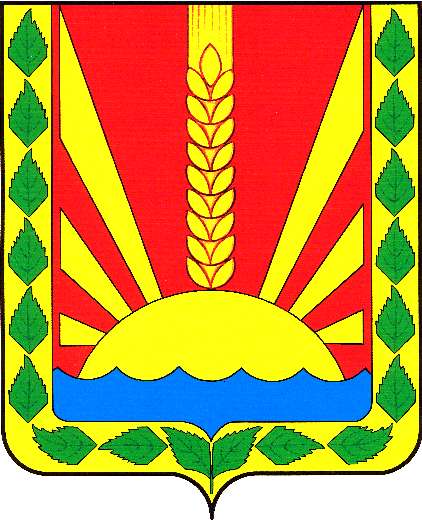 Учрежден решением Собрания представителей сельского поселения Шентала муниципального района Шенталинский Самарской области № 134 от 25.02.2010 г.Соучредители:1. Администрация сельского поселения Шентала муниципального района Шенталинский Самарской области; (446910, Самарская область, Шенталинский район, ст. Шентала, ул. Вокзальная, 20);2. Собрание представителей сельского поселения Шентала муниципального района Шенталинский Самарской области (446910, Самарская область, Шенталинский район, ст. Шентала, ул. Вокзальная, 20).Напечатано в АСП Шентала муниципального района Шенталинский Самарской области.446910, Самарская область, Шенталинский район, ст. Шентала, ул. Вокзальная, 20. Тираж 100 экземпляров. Бесплатно.Периодичность выпуска газеты «Вестник поселения Шентала»- не реже одного раза в месяц.